ASD FIVL  (ASSOCIAZIONE ITALIANA VOLO LIBERO)TRATTORIA S.ANTONIO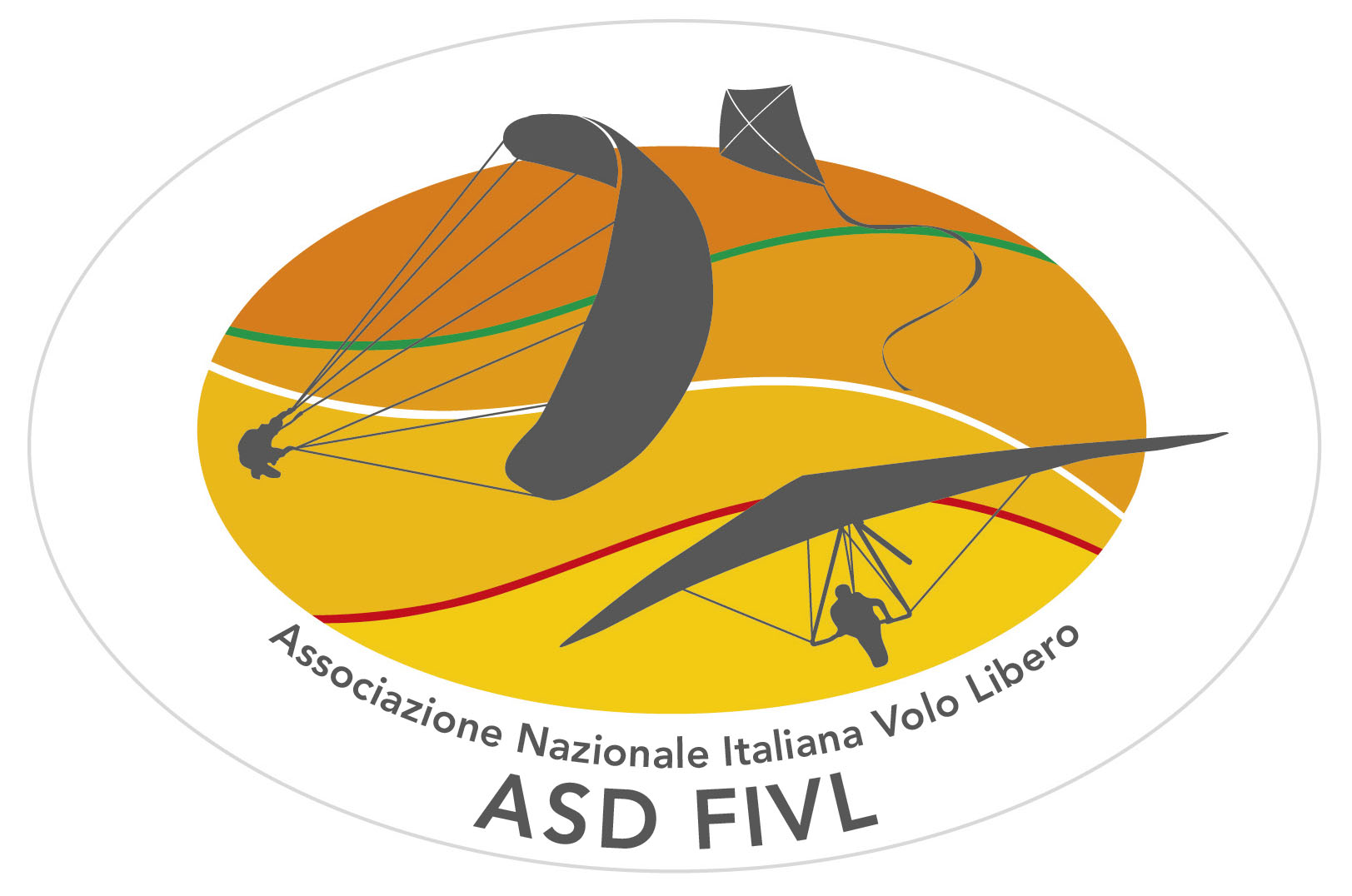 Modulo di adesione5° STAGE NAZIONALE ASPIRANTI FUN (SNAF)20 sera, 21 – 22 marzo 2015 Camisino di Caltrano (VI)(data di recupero in caso di rinvio per condizioni meteorologiche non idonee: 27 sera, 28-29 marzo 2015)Il presente modulo di adesione dovrà essere compilato e spedito via mail all’indirizzo di posta elettronica: zanocco.damiano@gmail.comCOGNOME    _______________________________       NOME ___________________________________NATO  A        _____________________________________              IL  ______/______/________________RESIDENTE IN VIA __________________________  Cap ________  CITTA’ ______________ PROV ____N° TELEFONO DI CASA  _______________________    N°CELL  _________________________________E MAIL   __________________________________________N° di ATTESTATO   __________________     RILASCIATO IL     ______/______/_____________________N° di TESSERA FIVL   ________________     CLUB ____________________________________________COMPAGNIA ASSICURATRICE  _____________________________   N° POLIZZA  __________________DATA DI SCADENZA DELLA VISITA MEDICA   ______/______/_________________LIVELLO DI VOLO: DA QUANTO VOLI  _______________  N° VOLI  _______  N° ORE DI VOLO   ______ESPERIENZE DI: CROSS  __________________________  GARE   _______________________________1° STRUMENTO DI VOLO (GPS)  ___________________________________________________________EVENTUALE 2° STRUMENTO DI VOLO (GPS)   _______________________________________________VELA ATTUALE  _______________________________________________   EN _______    LTF ________ANNO DI FABBRICAZIONE    ________________DATA    _____/______/____________		        IN FEDE _________________________________________